Уважаемые руководители!	Управление образования Администрации Таймырского Долгано-Ненецкого муниципального района, руководствуясь письмом Минобрнауки Красноярского края № 75 - 12748 от 12.10.2017 "О предоставлении ходатайств на присуждение краевых именных стипендий одаренным обучающимся края", указывает на необходимость подготовки пакета(ов) документов на кандидата(ов) стипендии:1) Ходатайство заявителя с точным указанием:- вида стипендии, на которую претендует кандидат;- фамилии, имени, отчества кандидата;- паспортных данных, даты рождения кандидата;- домашнего адреса кандидата;- контактного телефона кандидата;- наименования общеобразовательной организации, в которой обучается кандидат;- адреса, телефона, контактного лица общеобразовательной организации, в которой обучается кандидат;2) Полную характеристику и оценку достижений кандидата на стипендию (далее - характеристика). К характеристике должны быть приложены:- копии протоколов наивысшего результата международного и российского уровней (для кандидатов на стипендию имени И.С. Ярыгина);- копии дипломов, почетных грамот и других документов, подтверждающих успехи кандидата;- копии письменных проектов или исследовательских работ кандидата;- копии рецензий/отзывов научных руководителей на представленные исследовательские работы;- копии стихов, рассказов, прочих печатных материалов кандидата и отзывов на них (для кандидатов на стипендию имени В.П. Астафьева);- фотографии работ (для кандидатов на стипендию имени В.И. Сурикова, М.Ф. Решетнева);_________________________________________________________________* Заявителями на получение государственной услуги являются педагогические советы общеобразовательных организаций.- 1 и 2 страницы устава общеобразовательной организации, которая ходатайствует о присуждении стипендии с действующим наименованием учреждения;3) 2 фотографии кандидата размером 3,5 x 4,5 см (далее - ходатайства и документы).Все документы в обязательном порядке должны быть подписаны и заверены директором общеобразовательной организации, в которой обучается кандидат.Ходатайство оформляется на бланке общеобразовательной организации, в которой обучается кандидат. Все документы, содержащие подписи и печати, должны быть отсканированы в формате JPG или PDF, разрешение фотографий не более 150 dpi (точек на дюйм). Отсканированный текст, подписи и печати должны читаться без затруднений в масштабе 1:1.Одновременно с документами заявителем
представляется согласие на обработку персональных данных
по рекомендуемым образцам, указанным в приложениях № 1,2. К каждому ходатайству следует на бланке школы оформить сопроводительное письмо по образцу приложения № 3.Отправление документов необходимо осуществить по электронной почте в срок до 30 октября 2018:-  на электронный адрес Министерства образования и науки Красноярского края: agv@krao.ru с пометкой "краевые именные стипендии";- на электронный адрес главного специалиста Управления образования Диль Т.А. : dil@taimyr-edu.ru Обращаем Ваше внимание на то, что в Закон Красноярского края от 10.12.2002 № 4-714 "О краевых именных стипендиях для одаренных обучающихся общеобразовательных организаций" внесены изменения, а именно список стипендий дополнен:5 стипендий имени академика Л.В. Киренского - за достижения в области математических и естественных наук;5 стипендий имени академика М.Ф. Решетнева - за достижения в области инженерного дела, технологий и технических наук;5 стипендий имени первого Губернатора Енисейской губернии А.П. Степанова - за достижения в области наук об обществе, гуманитарных наук (за исключением физической культуры и спорта);4 стипендии имени художника В.И. Сурикова - за достижения в области искусства и культуры (за исключением сценических искусств и литературного творчества, музыкального искусства);5 стипендий имени двукратного чемпиона Олимпийских игр И.С. Ярыгина - за достижения в области физической культуры и спорта;5 стипендий имени В.П. Астафьева - за достижения в области сценических искусств и литературного творчества;2 стипендии имени М.С. Годенко - за достижения в области хореографического искусства;2 стипендии имени Д.А. Хворостовского - за достижения в области музыкального искусства;3 стипендии имени доктора исторических наук В.Н. Увачана - за достижения в области истории и археологии Красноярского края;2 стипендии имени писательницы Л.П. Ненянг - за достижения в области сценических искусств и литературного творчества коренных малочисленных народов Красноярского края;2 стипендии имени художника М.С. Турдагина - за достижения в области изобразительного и прикладных видов искусств коренных малочисленных народов Красноярского края.Стипендии имени писательницы Л.П. Ненянг, имени художника М.С. Турдагина присуждаются представителям коренных малочисленных народов Красноярского края.При подготовке пакета(ов) документов кандидата(ов) на стипендии имени писательницы Л.П. Ненянг и художника М.С. Турдагина необходимо обязательно включить в список обучающихся, обозначенных в ходатайстве МБУ ДО "Детская школа искусств им. Б.Н. Молчанова":1. Ямкин Севастьян Станиславович, ТМКОУ "Дудинская СШ №1";2. Сотникова Валентина Павловна,  ТМКОУ "Дудинская СШ №1";3. Гуляева Алиса Игоревна, ТМКОУ "Дудинская гимназия";4. Багаева Евгения Викторовна, ТМКОУ "Дудинская СШ №1".Характеристики с оценкой достижений кандидата и наградной материал в электронных приложениях к настоящему письму.Приложения на 3 листах в 1 экз. И.о. начальника Управления образования                            Л.В Майер                                     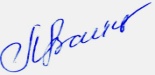 Исп. Диль Тамара АхнефнаТел.8(39191)5-16-57Приложение № 1  Министру образования Красноярского края                                         __________________________________                                                  (ФИО заявителя,                                         __________________________________                                                  адрес проживания)                                         номер телефона: __________________                                         e-mail: __________________________                                 СОГЛАСИЕ                     на обработку персональных данныхЯ, _______________________________________________________________________,                               (ФИО заявителя)имеющий (-ая) ____________________________________________________________,                   (наименование документа, удостоверяющего личность,__________________________________________________________________________,                   серия, номер, дата выдачи, кем выдан)проживающий (ая) по адресу: _________________________________________________________________________________________________________________________,(в   случае   если   согласие   предоставляется   представителем   субъектаперсональных данных, далее дополнительно указываются:__________________________________________________________________________,                              (ФИО заявителя)__________________________________________________________________________,            (наименование документа, удостоверяющего личность,__________________________________________________________________________,                   серия, номер, дата выдачи, кем выдан)                             адрес проживания:_____________________________________________________________________________________________________________________________________________________,_________________________________________________________________________),  (реквизиты документа, подтверждающего полномочия представителя субъекта                           персональных данных)предоставляю   министерству  образования  Красноярского  края  согласие  наобработку персональных данных (далее - согласие).    Оператор  вправе  осуществлять  обработку  предоставляемых персональныхданных, а именно:    фамилия, имя, отчество;    дата и место рождения;    гражданство;    адрес;    данные документа, удостоверяющего личность;    номера контактных телефонов и адресов электронной почты;    страховой номер индивидуального лицевого счета;    идентификационный номер налогоплательщика;    фото;    сведения об иных документах, содержащих персональные данные;    иные персональные данные.    Оператор  вправе  осуществлять с предоставленными персональными даннымилюбые  действия, предусмотренные Федеральным законом от 27.07.2006 N 152-ФЗ"О персональных данных".    Целью  обработки  персональных  данных  является  надлежащее выполнениеоператором   своих   обязательств,   вытекающих   из   Федерального  законаот  27.07.2010  N  210-ФЗ  "Об организации предоставления государственных имуниципальных услуг".    Согласие  действует  в  течение  неопределенного  срока  и  может  бытьотозвано  путем  направления  оператору  ходатайства  в письменной форме оботзыве согласия, при этом оператор прекращает обработку персональных данныхи   уничтожает   их,  за  исключением  персональных  данных,  включенных  вдокументы, обязанность по хранению которых прямо предусмотрена нормативнымиправовыми  актами Российской Федерации и Красноярского края. Хранение такихперсональных    данных   осуществляется   оператором   в   течение   срока,установленного   нормативными   правовыми  актами  Российской  Федерации  иКрасноярского края.    В  случае  отзыва настоящего согласия персональные данные, включенные вдокументы, образующиеся в деятельности оператора, в том числе во внутренниедокументы  оператора в период действия согласия, могут передаваться третьимлицам в объеме и случаях, указанных в настоящем согласии.    Также   подтверждаю,   что  персональные  данные  могут  быть  полученыоператором от любых третьих лиц.    "__" ____________ 20__ г.                          ____________________   (число)  (месяц)    (год)                           (подпись заявителя)Приложение № 2Согласиена обработку персональных данныхЯ, ________________________________________________________________________________,(ФИО законного представителя, сопровождающего, представителя законногопредставителя или сопровождающего по доверенности)имеющий (ая) ________________________________________________________________________,(наименование документа, удостоверяющего личность законного представителя,сопровождающего, представителя законного представителя или сопровождающегопо доверенности,_____________________________________________________________________________________,серия, номер, дата выдачи_____________________________________________________________________________________,кем выдан)зарегистрированный (ая) по месту жительства по адресу: ______________________________________________________________________________________________________________,настоящим выражаю свое согласие на обработку персональных данных моего несовершеннолетнего ребенка (далее – согласие): ________________________________________________________________________,(ФИО ребенка)__________________________________________________________________________,(наименование документа, удостоверяющего личность участникаконкурсного отбора,__________________________________________________________________________,серия, номер, дата выдачи__________________________________________________________________________,кем выдан)зарегистрированный (ая) по месту жительства по адресу: ______________________________________________________________________________________________,__________________________________________________________________________.(реквизиты документа, подтверждающего полномочия представителя законногопредставителя по доверенности – в случае обращения представителя законногопредставителя по доверенности)Министерство образования Красноярского края (далее – оператор) вправе осуществлять обработку предоставляемых персональных данных, а именно:- фамилия, имя, отчество;- дата и место рождения;- гражданство;- адрес;- данные документа, удостоверяющего личность;- номера контактных телефонов и адресов электронной почты;- сведения об иных документах, содержащих персональные данные;- иные персональные данные.Оператор вправе осуществлять с предоставленными персональными данными любые действия, предусмотренные Федеральным законом от 27.07.2006 № 152-ФЗ «О персональных данных».Целью обработки персональных данных является надлежащее выполнение оператором своих обязательств, предусмотренных Законом Красноярского края от 10.12.2002 
№ 4-714 «О краевых именных стипендиях для одаренных обучающихся общеобразовательных организаций, находящихся на территории Красноярского края». Согласие может быть отозвано путем направления оператору заявления в письменной форме об отзыве согласия, при этом оператор прекращает обработку персональных данных и уничтожает их, за исключением персональных данных, включенных в документы, обязанность по хранению которых прямо предусмотрена нормативными правовыми актами Российской Федерации и Красноярского края. Хранение таких персональных данных осуществляется оператором в течение срока, установленного нормативными правовыми актами Российской Федерации и Красноярского края.В случае отзыва настоящего согласия персональные данные, включенные в документы, образующиеся в деятельности оператора, в том числе во внутренние документы оператора в период действия согласия, могут передаваться третьим лицам в объеме и случаях, указанных в настоящем согласии.Также подтверждаю, что персональные данные могут быть получены оператором от любых третьих лиц.«___»  __________ 201_ года         _________________________________________                                                        (подпись законного представителя)Приложение № 3Первому заместителю
министра образования
Красноярского краяАнохиной Н.В.Уважаемая Наталья Викторовна!На основании Закона Красноярского края «О краевых именных
стипендиях для одаренных обучающихся общеобразовательных организаций
Красноярского края» от 10.12.2002 № 4-714 направляем ходатайство и прилагаемые к нему документы __________________________________________(ФИО кандидата),____________________________________________________________________обучающегося (щейся) в 	 классе _______________________________
                                                                                                         (полное наименование образовательной организации)______________________________________________________________________для участия в конкурсном отборе на получение краевой именной стипендии:
______________________________________________________________________                                                                                       (указать полное наименование стипендии).Директор ОО                                                                                                      Подпись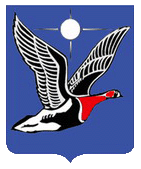 КРАСНОЯРСКИЙ КРАЙАДМИНИСТРАЦИЯТАЙМЫРСКОГОДОЛГАНО-НЕНЕЦКОГО МУНИЦИПАЛЬНОГО РАЙОНАУПРАВЛЕНИЕ ОБРАЗОВАНИЯ. Дудинка, ул. Советская, д. 16Тел. (39191) 5-22-89, ф.5-20-87e-mail: info@taimyr-edu.ruwww.taimyr-edu.ru“ 15“ октября 2018 г.№ 2625Руководителям общеобразовательных учреждений Таймырского муниципального района